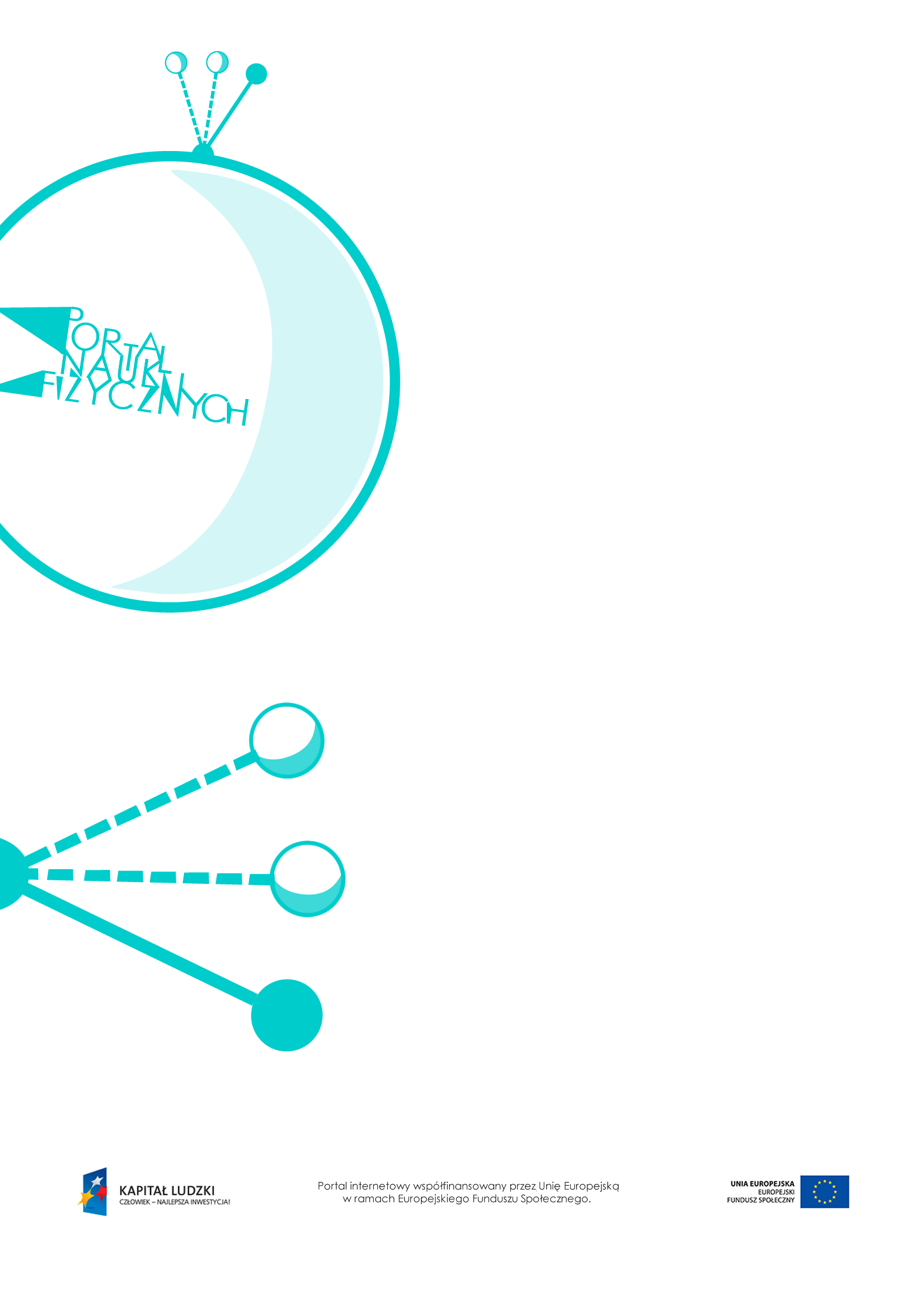 Właściwości gazówWłaściwości gazów – scenariusz lekcjiCzas: 45 minutCele ogólneZapoznanie z budową i właściwościami gazów.Porównanie właściwości ciał stałych, cieczy i gazów.sxPorównanie budowy ciał stałych, cieczy i gazów.Wyjaśnienie, w jaki sposób budowa materii w trzech stanach skupienia wpływa na jej właściwości.Cele szczegółowe – uczeń:wymienia właściwości gazów,omawia strukturę gazów,podaje praktyczne zastosowania właściwości mechanicznych powietrza,porównuje właściwości ciał stałych, cieczy i gazów,identyfikuje stan skupienia substancji na podstawie opisu jej właściwości,analizuje różnice w budowie mikroskopowej ciał stałych, cieczy i gazów,wyjaśnia, jak budowa materii wpływa na jej makroskopowe właściwości.Metody:pokaz,obserwacje,doświadczenia,burza mózgów,pogadanka.Formy pracy:praca zbiorowa (z całą klasą).Środki dydaktyczne:przyrządy do doświadczeń: woda, naczynia szklane, probówki, strzykawki, rurki plastikowe, słomka do napojów, woda gazowana, rękawiczka lateksowa, bateria, przewody, plastikowa linijka, spirala wycięta z papieru, nitka, świeczka,plansza „Budowa materii”,zadanie interaktywne „Właściwości materii”,„Zadanie z egzaminu 2010”,plansza „Pytania sprawdzające”.Przebieg lekcjiPytania sprawdzająceWyjaśnij, jak można wykazać doświadczalnie istnienie powietrza.Wymień cechy budowy gazów.Porównaj właściwości cieczy i gazów.Czynności nauczyciela i uczniówUwagi, wykorzystanie środków dydaktycznychWprowadzenie do tematu – podawanie przez uczniów przykładów gazów.Na lekcjach fizyki dotyczących gazów koncentrujemy się na kwestiach związanych z powietrzem. Warto przypomnieć uczniom, że powietrze jest jednorodną mieszaniną różnych gazów.Dyskusja na temat właściwości gazów, szczególnie powietrza.Uczniowie wymieniają właściwości fizyczne gazów. Skupiamy się na właściwościach powietrza.Gazy nie mają ustalonego kształtu i przybierają kształty naczyń, w których się znajdują, wypełniając dostępną objętość.Gazy są ściśliwe i rozprężliwe.Wykonanie prostych doświadczeń potwierdzających omówione właściwości gazów. Przykłady doświadczeńDo przezroczystego naczynia z wodą wkładamy probówkę do góry dnem i przechylamy ją tak, aby zaczęłysię z niej wydostawać bąbelki powietrza.Do naczynia napełnionego wodą wkładamy słomkę do napojów i wdmuchujemy nią powoli powietrze. Obserwujemy bąbelki powietrza wędrujące od dołu szklanki ku górze.Na zamkniętą butelkę z wodą gazowaną zakładamy lateksową rękawiczkę. Odkręcamy zakrętkę. Uwolniony dwutlenek węgla wypełnia rękawiczkę, a jej rozmiary się zwiększają. Probówkę napełniamy wodą, zatykamy jej wylot palcem i wkładamy ją do góry dnem do przezroczystego naczyniaz wodą. Odsuwamy dłoń i probówkę lekko odchylamy, a do jej wylotu wkładamy jeden koniec rurki. Przez drugi koniec rurki wdmuchujemy powietrze (pokazujemy, że powietrze nie ma ustalonego kształtu i wypełnia całą dostępną objętość).Wylot strzykawki szczelnie zatykamy palcem i ściskamy powietrze znajdujące się w strzykawce, przesuwając tłoczek.Ściskamy zamkniętą plastikową butelkę, zmniejszając tym samym jej objętość.Do głębokiego przezroczystego naczyniaz wodą wkładamy szklankę do góry dnem. W miarę zanurzania szklanki obserwujemy, że powietrze zajmuje w niej coraz mniej miejsca (pokazujemy, że powietrze jest ściśliwe i rozprężliwe).Omówienie struktury gazów i wyjaśnienie na tej podstawie właściwości gazów.Gazy wykazują właściwości, o których była wcześniej mowa i które były sprawdzane doświadczalnie, ponieważ:- odległości między cząsteczkami gazu są duże, a oddziaływania między nimi – słabe;- cząsteczki są w ciągłym ruchu i zderzają się ze sobą.Dyskusja o zastosowaniu właściwości mechanicznych gazów w praktyce. Właściwości gazów (ściśliwość, rozprężliwość i możliwość wypełniania całej dostęnej przestrzeni) znalazły zastosowanie m.in. w przechowywaniu gazów w butlach o małej objętości, oponach, urządzeniach pneumatycznych.Dyskusja: Czy gazy dobrze przewodzą ciepło i prąd elektryczny.Zwracamy uwagę na występowanie w gazach, tak jak w cieczach, zjawiska konwekcji. Uczniowie mogą to sami wydedukować – podobne zjawisko zachodziło w cieczach, a w cieczach i gazach cząsteczki mają swobodę ruchu. Można przeprowadzić krótką dyskusję o roli konwekcji powietrza w przyrodzie i życiu codziennym.Podkreślamy, że w pewnych warunkach może nastąpić przepływ prądu elektrycznego w powietrzu lub innych gazach (przeskok iskry elektrycznej między przewodami, błyskawica, przepływ prądu przez gaz w świetlówce).Pokaz doświadczeń ilustrujących właściwości powietrza dotyczące przewodzenia ciepła i prądu elektrycznego.Przykłady doświadczeńBudujemy taki sam obwód, jak w przypadku badania właściwości elektrycznych ciał stałych i cieczy. Jeśli jest w nim „przerwa”, to prąd nie płynie. Można dodatkowo zademonstrować obwód z włożoną w przerwę plastikową linijką, która także nie przewodzi prądu. Wniosek – powietrze o właściwościach takich jak w otoczeniu nie przewodzi prądu.Pustą probówkę ogrzewamy od spodu palnikiem. Przykładamy palec do wylotu probówki i sprawdzamy, czy powietrze jest gorące. Wniosek – gazy są słabymi przewodnikami ciepła.Wyciętą z papieru spiralę zawieszamy na nitce. Pod spiralą ustawiamy świeczkę. Ruch spirali świadczy o ruchu powietrza wywołanym przez płomień(przedstawiamy zjawisko konwekcji w powietrzu).Porównanie właściwości fizycznych ciał stałych, cieczy i gazów.Porównanie budowy ciał stałych, cieczy i gazów.Rozwiązywanie zadań.Utrwalenie wiadomości – wyświetlenie planszy „Budowa materii”. Rozwiązanie zadania z arkusza egzaminacyjnego z 2010 r. – „Zadaniez egzaminu 2010” (zad. 22. z arkusza dostępnego na stronie CKE: http://archiwum.cke.edu.pl/images/stories/
001_Gimnazjum/gm_1_102.pdf).Wykorzystanie zadania interaktywnego „Właściwości materii”.Wraz z uczniami porównujemy takie właściwości, jak: ściśliwość, zdolność do zachowania kształtu, odległość między cząsteczkami, oddziaływania między cząsteczkami, ruch cząsteczek w substancji. Podsumowanie lekcji.Zadanie pytań podsumowujących wiedzę zdobytą na lekcji – „Pytania sprawdzające”.